Burmistrz Miasta Terespologłasza rozpoczęcie postępowania o udzielenie zamówienia na zadanie pn.„Przebudowa placu zabaw w centrum miasta”przeprowadzonego dla zamówień o wartości poniżej 130 000 zł oraz Regulaminu udzielania zamówień publicznych o wartości szacunkowej nieprzekraczającej równowartości kwoty 130 000 zł, stanowiącego Załącznik nr 1 do Zarządzenia Burmistrza Miasta Terespol nr 5/2021 z dnia 5 stycznia 2021 r.  Do niniejszego zapytania ofertowego nie stosuje się przepisów ustawy z dnia 11 września 2019 r. Prawo Zamówień Publicznych (Dz. U. z 2021 r. poz. 1129 ze zm.).ZATWIERDZAMBurmistrz Miasta Terespol– Jacek Danieluk……………………………….………….………..(podpis Kierownika Zamawiającego)Terespol, dnia 14.07.2022 r.Nazwa oraz adres Zamawiającego.Gmina Miasto Terespol zwana dalej łącznie „Zamawiającym”ul. Czerwonego Krzyża 26, 21-550 Terespol, NIP: 5372627028, REGON: 030237463,tel.: +48 (83) 375 20 36Adres poczty elektronicznej: um@terespol.plAdres strony internetowej Zamawiającego: - https://platformazakupowa.pl/pn/terespol- https://terespol.pl/Godziny pracy: poniedziałek od 7:30 do 16:00, wtorek-czwartek od 7:30 do 15:30,piątek od 7:30 do 15:00 z wyłączeniem dni ustawowo wolnych od pracy.Wykonawca powinien dokładnie zapoznać się z niniejszym Zapytaniem Ofertowym
i złożyć ofertę zgodnie z jego wymaganiami.Przedmiotem zamówienia jest Przebudowa placu zabaw w centrum miasta.  Zakres zamówienia obejmuje:Zagospodarowanie terenu na działce o numerze 1463/13 znajdującej się w miejscowości Terespol, gmina Miasto Terespol, powiat bialski, województwo lubelskie. Inwestycja obejmuje zakresem przebudowę istniejącego placu zabaw wraz z uzupełnieniem urządzeń zabawowych z uwzględnieniem różnych grupo wiekowych dzieci, przez zastosowanie urządzeń o różnym stopniu trudności, budową nawierzchni oraz elementów małej architektury.Zadanie zakłada adaptację istniejącej huśtawki. Do rozbiórki przeznaczono urządzenia drewniane, których renowacja jest już nieopłacalna, a użytkowanie może być niebezpieczne dla dzieci.Na placu zabaw, w otoczeniu urządzeń zabawowych, zaprojektowano nawierzchnię bezpieczną żwirową – żwir płukany frakcji 2,8 mm o grubości warstwy minimum 20  cm. Obrzeże nawierzchni, poprowadzone poza linią strefy bezpieczeństwa dla urządzeń zabawowych: obrzeże betonowe 6x20x100 cm na ławie z betonu B15. Kształt nawierzchni uwarunkowany został stanem istniejącym – lokalizacją urządzeń przewidzianych do adaptacji, rozmieszczeniem furtek wejściowych na teren, a także lokalizacją drzew istniejących.Technologia wykonania urządzeń:Słupy konstrukcyjne: rury stalowe cynkowane proszkowo i malowane proszkowo farbami odpornymi na promienie UV. Słupy zakończone miękkimi czopami z gumy EPDM. Płyty boczne wykonane z polietylenu HOPE. Podesty i schody wykonane z antypoślizgowej płyty HPL. Drążki, poręcze i drabinki wykonane ze stali nierdzewnej. Elementy sznurowe wykonane z liny polipropylenowej o średnicy minimum 16 mm z rdzeniem stalowym, montowanej do słupów za pomocą łączników wykonanych z poliamidu formowanego.Wszystkie śruby  narażone na działanie warunków atmosferycznych wykonane ze stali nierdzewnej.Projektowane urządzenia (zdjęcia poglądowe w projekcie):ZESTAW ZABAWOWY MAŁY x 1przedział wiekowy: 1-8 latwysokość swobodnego upadku: 0,9 m1 x ślizgawka metalowa1 x ślizgawka z tworzywa poliestrowego1 x wejście pochylniaZESTAW ZABAWOWY DUŻY x 1przedział wiekowy: 3-12 latwysokość swobodnego upadku: 2,7 m1 x dach1 x ślizgawka nierdzewna1 x ślizgawka tubowa LOPE2 x przejście schody1 x wejście schody1 x wejście tunel linowyZESTAW SPRAWNOŚCIOWY x 1 przedział wiekowy: 3-14 latwysokość swobodnego upadku: 1,89 m1 x siatka wspinaczkowa2 x drabinka linowa2 x lina wspinaczkowa1 x ścianka wspinaczkowa1 x rura strażackaHUSTAWKA WAŻKA x 1 •	przedział wiekowy: 3-12 lat•	wysokość swobodnego upadku: 0,98 m	BUJAK KOŃ x 1 przedział wiekowy: 1-12 latwysokość upadku: 0,5mTABLICA INFORMACYJNA x 1 materiał wykonania: stal malowana proszkowoŁAWKA PARKOWA Z OPARCIEM x 3 KOSZE NA ŚMIECI x 2ELEMENTY MAŁEJ ARCHITEKTURYZastosowane w projekcie elementy małej architektury posiadają prosty styl, dostosowany do otoczenia. Zaprojektowano trzy ławki parkowe z oparciem oraz dwa kosze na śmieci.lstniejące ogrodzenie wraz z dwoma furtkami - wejściami na teren - pozostawiono bez zmian.Gwarancja.Na wykonane urządzenia wykonawca udziela gwarancji na okres 36 miesięcy od daty odbioru końcowego. Nazwa/y i kod/y Wspólnego Słownika Zamówień: (CPV):45112723-9 – roboty w zakresie kształtowania placów zabaw37535200-9 - wyposażenie placów zabaw45236210-5 - wyrównywanie nawierzchni placów zabaw dla dzieci3.1. Wykonawca zobowiązany jest wykonać zamówienie do dnia 28 października 2022 r. 3.2. Zamówienie jest finansowane ze środków z Funduszu Przeciwdziałania COVID-19 uzyskanych w Konkursie Najbardziej Odporna Gmina.WARUNKI UDZIAŁU W POSTĘPOWANIU:4.1.O udzielenie zamówienia mogą ubiegać się Wykonawcy, którzy spełniają następujące warunki udziału w postępowaniu oraz nie podlegają wykluczeniu z postępowania. 4.1.1.W postępowaniu może wziąć udział Wykonawca, który:zaoferuje produkty zgodne z opisem przedmiotu zamówienia, nowe, nieużywane posiadające standardy zgodne z certyfikatem CE; dostarczy sprzęt po zatwierdzeniu przez Zamawiającego na własny koszt i własne ryzyko;PODSTAWY WYKLUCZENIA Z UDZIAŁU W POSTĘPOWANIU4.1.2.Przesłanki wykluczenia.Podstawy wykluczenia wykonawcy z udziału w postępowaniu. Zamawiający wykluczy z udziału w postępowaniu wykonawcę, który:w wyniku lekkomyślności lub niedbalstwa przedstawił informacje wprowadzające w błąd Zamawiającego, mogące mieć istotny wpływ na decyzje podejmowane przez zamawiającego w postępowaniu o udzielenie zamówienia;bezprawnie wpływał lub próbował wpłynąć na czynności zamawiającego lub pozyskać informacje poufne, mogące dać mu przewagę w postępowaniu 
o udzielenie zamówienia;wykonawcę, który brał udział w przygotowaniu postępowania o udzielenie zamówienia lub którego pracownik, a także osoba wykonująca pracę 
na podstawie umowy zlecenia, o dzieło, agencyjnej lub innej umowy 
o świadczenie usług, brał udział w przygotowaniu takiego postępowania, chyba że spowodowane tym zakłócenie konkurencji może być wyeliminowane w inny sposób niż przez wykluczenie wykonawcy z udziału w postępowaniu;wykonawcę, który z innymi wykonawcami zawarł porozumienie mające na celu zakłócenie konkurencji między wykonawcami w postępowaniu o udzielenie zamówienia, co zamawiający jest w stanie wykazać za pomocą stosownych środków dowodowych;w stosunku, do którego otwarto likwidację, w zatwierdzonym przez 
sąd układzie w postępowaniu restrukturyzacyjnym jest przewidziane zaspokojenie wierzycieli przez likwidację jego majątku lub sąd zarządził likwidację jego majątku w trybie art. 332 ust. 1 ustawy z dnia 15 maja 2015 r. - Prawo restrukturyzacyjne (Dz. U. z 2020 r. poz. 814 z późn. zm.) lub którego upadłość ogłoszono, z wyjątkiem wykonawcy, który po ogłoszeniu upadłości zawarł układ zatwierdzony prawomocnym postanowieniem sądu, jeżeli układ nie przewiduje zaspokojenia wierzycieli przez likwidację majątku upadłego, chyba że sąd zarządził likwidację jego majątku w trybie art. 366 ust. 1 ustawy            z dnia 28 lutego 2003 r. - Prawo upadłościowe (Dz. U. z 2020 r. poz. 1228 z późn. zm.);który w sposób zawiniony poważnie naruszył obowiązki zawodowe, 
co podważa jego uczciwość, w szczególności, gdy wykonawca w wyniku zamierzonego działania lub rażącego niedbalstwa nie wykonał lub nienależycie wykonał zamówienie, co zamawiający jest w stanie wykazać za pomocą stosownych środków dowodowych;który, z przyczyn leżących po jego stronie, nie wykonał albo nienależycie wykonał w istotnym stopniu wcześniejszą umowę w sprawie zamówienia publicznego lub umowę koncesji, zawartą z zamawiającym, o którym mowa w art. 3 ust. 1 pkt 1-4 ustawy Prawo zamówień publicznych, co doprowadziło do rozwiązania umowy lub zasądzenia odszkodowania.Z postępowania wyklucza się także:- wykonawcę oraz uczestnika konkursu wymienionego w wykazach  określonych w rozporządzeniu 765/2006 i rozporządzeniu 269/2014 albo wpisanego na listę na podstawie decyzji w sprawie wpisu na listę rozstrzygającej o zastosowaniu środka, o którym mowa w art. 1 pkt 3; 2);- wykonawcę oraz uczestnika konkursu, którego beneficjentem rzeczywistym w rozumieniu ustawy z dnia 1 marca 2018 r. o przeciwdziałaniu praniu pieniędzy oraz finansowaniu terroryzmu (Dz. U. z 2022 r. poz. 593 i 655) jest osoba wymieniona w wykazach określonych w rozporządzeniu 765/2006 i rozporządzeniu 269/2014 albo wpisana na listę lub będąca takim beneficjentem rzeczywistym od dnia 24 lutego 2022r., o ile została wpisana na listę na podstawie decyzji w sprawie wpisu na listę rozstrzygającej o zastosowaniu środka, o którym mowa w art. 1 pkt 3; 3);- wykonawcę oraz uczestnika konkursu, którego jednostką dominującą w rozumieniu art. 3 ust. 1 pkt 37 ustawy z dnia 29 września 1994 r. o rachunkowości (Dz. U. z 2021 r. poz. 217, 2105 i 2106) jest podmiot wymieniony w wykazach określonych w rozporządzeniu 765/2006 i rozporządzeniu 269/2014 albo wpisany na listę lub będący taką jednostką dominującą od dnia 24 lutego 2022 r., o ile został wpisany na listę na podstawie decyzji w sprawie wpisu na listę rozstrzygającej o zastosowaniu środka, o którym mowa w art. 1 pkt. 3.Sposób oceny spełniania braku podstaw wykluczenia:Weryfikacja nastąpi w oparciu o szczegółową analizę oświadczenia Wykonawcy 
o braku ww. podstaw wykluczenia (Załącznik Nr 3 do Zapytania Ofertowego).Zamawiający wykluczy wykonawców, którzy:nie wykażą braku podstaw wykluczenia,wobec których zachodzą podstawy wykluczenia.Oferty wykonawców, którzy wykażą spełnianie wymaganych warunków i brak podstaw wykluczenia zostaną dopuszczone do badania i oceny. Ocena spełniania przedstawionych powyżej warunków zostanie dokonana wg formuły: „spełnia – nie spełnia”. Wykonawca, który nie spełni któregokolwiek z warunków zostanie odrzucony z postępowania.W celu braku podstaw wykluczenia wykonawcy są zobowiązani złożyć następujące dokumenty:Oświadczenie o braku podstaw wykluczenia – wg wzoru stanowiącego (Załącznik Nr 3 do Zapytania Ofertowego) – w odniesieniu do warunku określonego w rozdziale 4.Zamawiający zastrzega możliwość sprawdzenia powyższych informacji.Wykonawca może złożyć jedną ofertę. Złożenie więcej niż jednej oferty spowoduje odrzucenie wszystkich ofert złożonych przez Wykonawcę.Ofertę należy sporządzić zgodnie z wymaganiami umieszczonymi w zapytaniu oraz dołączyć wszystkie wymagane dokumenty i oświadczenia.Treść oferty musi być zgodna z treścią Zapytania Ofertowego.Oferta wraz z załącznikami musi być sporządzona czytelnie.Wszelkie zmiany naniesione przez wykonawcę w treści oferty po jej sporządzeniu muszą być parafowane przez wykonawcę.Oferta musi być podpisana przez wykonawcę, tj. osobę (osoby) reprezentującą wykonawcę, zgodnie z zasadami reprezentacji wskazanymi we właściwym rejestrze lub osobę (osoby) upoważnioną do reprezentowania wykonawcy.Jeżeli osoba (osoby) podpisująca ofertę (reprezentująca wykonawcę lub wykonawców występujących wspólnie) działa na podstawie pełnomocnictwa, pełnomocnictwo to w formie oryginału lub kopii poświadczonej za zgodność                                z oryginałem przez notariusza musi zostać dołączone do oferty.Oferta wraz z załącznikami musi być sporządzona w języku polskim. Każdy dokument składający się na ofertę lub złożony wraz z ofertą sporządzony w języku innym niż polski musi być złożony wraz z tłumaczeniem na język polski.Wykonawca ponosi wszelkie koszty związane z przygotowaniem i złożeniem oferty.Zaleca się, aby strony oferty były trwale ze sobą połączone i kolejno ponumerowane.Zaleca się, aby każda strona oferty zawierająca jakąkolwiek treść była podpisana lub parafowana przez wykonawcę.Oferta musi zawierać:Oświadczenia i dokumenty wymagane w rozdziale 5 Zapytania Ofertowego.Formularz ofertowy - (Załącznik nr 1 do Zapytania Ofertowego) 
– w przypadku składania oferty przez podmioty występujące wspólnie należy podać nazwy (firmy) oraz dokładne adresy wszystkich wykonawców składających ofertę wspólną.Pełnomocnictwo – o ile dotyczy;Wykonawcy wspólnie ubiegający się o udzielenie zamówienia ustanawiają pełnomocnika do reprezentowania ich w postępowaniu o udzielenie zamówienia publicznego albo reprezentowania w postępowaniu i zawarcia umowy w sprawie zamówienia publicznego. Pełnomocnictwo należy w oryginale (lub kserokopii potwierdzonej za zgodność z oryginałem przez notariusza) dołączyć do oferty – wszelka korespondencja dotycząca niniejszego postępowania prowadzona będzie z pełnomocnikiem. W przypadku wykonawców wspólnie ubiegających się o udzielenie zamówienia dokumenty potwierdzające spełnianie warunków udziału w postępowaniu składane są w taki sposób, aby wynikało, że łącznie są spełnianie przez wszystkich wykonawcówW przypadku wykonawców wspólnie ubiegających się o udzielenie zamówienia dokumenty i oświadczenia składające się na ofertę powinny być podpisane przez pełnomocnika.Oferta składana przez spółki cywilne jest traktowana jak oferta wykonawców wspólnie ubiegających się o udzielenie zamówienia publicznego.Termin związania ofertą wynosi 30 dni. Bieg terminu rozpoczyna się wraz 
z upływem terminu składania ofert.Ofertę wraz z dokumentami, o których mowa w pkt. 6.12 należy złożyć w terminie do dnia 22.07.2022 r. do godz. 12:00 Pocztą tradycyjną lub osobiście na adres siedziby Zamawiającego tj.:Urząd Miasta w Terespoluul. Czerwonego Krzyża 26, 21-550 Terespolz dopiskiem: OFERTA w postępowaniu na „Przebudowa placu zabaw w centrum miasta Terespol”Elektronicznie na adres e-mail:um@terespol.pltytuł wiadomości powinien brzmieć: „OFERTA w postępowaniu na: na „Przebudowa placu zabaw w centrum miasta Terespol”c)elektronicznie za pośrednictwem platformy zakupowej OPEN NEXUSW postępowaniu wezmą udział tylko te oferty, które wpłyną w terminie wskazanym w pkt. 7.1. na adres wskazany w pkt 7.1. Uwaga! Decydujące znaczenie dla oceny zachowania powyższego terminu dla ofert składanych pisemnie ma data i godzina wpływu oferty, a nie data jej wysłania przesyłką pocztową, kurierską lub pocztą elektroniczną. Otwarcie ofert nastąpi w dniu 22.07.2022 r. o godz. 12:15 w siedzibie:Urząd Miasta w Terespoluul. Czerwonego Krzyża 26, 21-550 TerespolWykonawca może wprowadzić zmiany do złożonej oferty, pod warunkiem, 
że zamawiający otrzyma zawiadomienie o wprowadzeniu zmian do oferty przed upływem terminu składania ofert. Powiadomienie o wprowadzeniu zmian musi być złożone według takich samych zasad, jak składana oferta, z dodatkowym oznaczeniem „ZMIANA”.Wykonawca może przed upływem terminu składania ofert wycofać ofertę, poprzez złożenie powiadomienia podpisanego przez osobę (osoby) uprawnioną do reprezentowania wykonawcy. Powiadomienie o wycofaniu oferty musi być złożone według takich samych zasad, jak składana oferta, z dodatkowym oznaczeniem „WYCOFANIE OFERTY”.Wykonawca określa cenę realizacji zamówienia poprzez wskazanie w formularzu oferty ceny brutto za realizację przedmiotu zamówienia. Cenę podaną w formularzu oferty Wykonawca wylicza w oparciu o Zapytanie Ofertowe wraz z załącznikami.Cena ofertowa to cena ryczałtowa należna wykonawcy za wykonanie przedmiotu zamówienia. Dla porównania i oceny ofert Zamawiający przyjmie całkowitą cenę brutto, jaką poniesie na realizację przedmiotu zamówienia.W Formularzu oferty Wykonawca podaje cenę brutto, z dokładnością do dwóch miejsc po przecinku w rozumieniu art. 3 ust. 1 pkt 1 i ust. 2 ustawy z dnia 9 maja 2014 r. o informowaniu o cenach towarów i usług (Dz. U. z 2019 r., poz. 178) 
oraz ustawy z dnia 7 lipca 1994 r. o denominacji złotego (Dz. U. z 1994 r., Nr 84, 
poz. 386 ze zm.), za którą podejmuje się zrealizować przedmiot zamówienia. Wynagrodzenie będzie płatne zgodnie z projektem umowy (Załącznik Nr 2 do Zapytania Ofertowego).W toku badania i oceny ofert zamawiający może żądać od wykonawców wyjaśnień dotyczących treści złożonych ofert.Zamawiający poprawi w ofercie:oczywiste omyłki pisarskie,oczywiste omyłki rachunkowe, z uwzględnieniem konsekwencji rachunkowych dokonanych poprawek,inne omyłki polegające na niezgodności oferty z Zapytania Ofertowego, niepowodujące istotnych zmian w treści oferty,niezwłocznie zawiadamiając o tym wykonawcę, którego oferta została poprawiona.Zamawiający oceni i porówna jedynie te oferty, które nie zostaną odrzucone przez Zamawiającego.Oferty zostaną ocenione przez Zamawiającego w oparciu o następujące kryteria 
i ich znaczenie:Zamawiający dokona oceny ofert przyznając punkty w ramach poszczególnych kryteriów oceny ofert, przyjmując zasadę, że 1% = 1 punkt.Punkty za kryterium „Cena” zostaną obliczone według wzoru:		P NPC = 	------- x 100 pkt 	P B	gdzie,P C – liczba punktów za kryterium cena,P N - najniższa cena ofertowa spośród ofert nieodrzuconych,P B – cena oferty badanej.W kryterium „Cena”, oferta z najniższą ceną otrzyma 100 punktów a pozostałe oferty po matematycznym przeliczeniu w odniesieniu do najniższej ceny odpowiednio mniej. Końcowy wynik powyższego działania zostanie zaokrąglony do dwóch miejsc po przecinku.Za najkorzystniejszą ofertę zostanie uznana oferta, która otrzyma największą liczbę punktów w powyższym kryterium.Zamawiający wykluczy wykonawcę, który nie spełnia warunków udziału 
w postępowaniu określonych w rozdziale 4 Zapytania Ofertowego.Zamawiający odrzuci ofertę, jeżeli:będzie złożona w niewłaściwej formie; jej treść nie będzie odpowiadała treści zapytania ofertowego;jej złożenie będzie czynem nieuczciwej konkurencji;oferta zawiera błędy w obliczeniu ceny;jest nieważna na podstawie odrębnych przepisów.Zamawiający może wezwać wykonawcę do wyjaśnienia treści złożonej oferty, jednak wyjaśnienia nie mogą prowadzić do negocjacji lub zmiany treści oferty.W toku badania i oceny ofert Zamawiający może żądać od Wykonawców uzupełnień (jeżeli nie naruszy to konkurencyjności) i wyjaśnień dotyczących treści złożonych ofert. Zamawiający zastrzega sobie prawo sprawdzania w toku oceny oferty wiarygodności przedstawionych przez Wykonawców dokumentów, oświadczeń, wykazów, danych i informacji.W przypadku uzyskania przez dwóch lub więcej Wykonawców takiej samej liczby punktów, decyduje niższa cena zaoferowana w wyniku przedstawienia oferty dodatkowej. Zamawiający udzieli zamówienia wykonawcy, którego oferta została wybrana jako najkorzystniejsza.Wykonawcy, którzy złożą oferty zostaną zawiadomieni o wynikach postępowania w formie elektronicznej na adres e-mail wskazany w ofercie (a w przypadku jego braku na fax lub adres pocztowy). Zamawiający zastrzega sobie możliwość unieważnienia postępowania 
w przypadkach uzasadnionych, w szczególności, jeżeli najkorzystniejsza oferta przekroczy kwotę zabezpieczoną w budżecie Zamawiającego.Podpisanie umowy nastąpi w siedzibie Zamawiającego. O terminie i godzinie podpisania umowy, Wykonawca powiadomiony zostanie za pośrednictwem poczty elektronicznej przed planowanym podpisaniem umowy. W przypadku odmowy podpisania umowy przez Wykonawcę możliwe jest podpisanie umowy z kolejnym Wykonawcą, który w postępowaniu o udzielenie zamówienia publicznego uzyskał kolejną najwyższą liczbę punktów.Przez odmowę zawarcia umowy Zamawiający rozumie przesłanie przez wykonawcę pisma informującego o tym fakcie lub nie stawienie się w miejscu 
i terminie wyznaczonym do zawarcia umowy lub nie złożenie w wyznaczonym terminie wymaganego zabezpieczenia należytego wykonania umowy, a także nieodesłanie w wyznaczonym terminie podpisanej umowy w przypadku zawierania jej w trybie korespondencyjnym. Jeżeli została wybrana oferta Wykonawców wspólnie ubiegających się o udzielenie zamówienia, przed zawarciem umowy Wykonawcy mogą zostać wezwani do złożenia umowy regulującej ich współpracę.Po przeprowadzeniu postępowania Zamawiający podpisze z Wykonawcą umowę, której istotne postanowienia zawarto we wzorze stanowiącym załącznik nr 2 do Zapytania Ofertowego. Z wykonawcą, którego oferta zostanie uznana za najkorzystniejszą zostanie zawarta umowa, o której mowa w pkt. 13.1.Wykonawca może zwrócić się do zamawiającego z wnioskiem o wyjaśnienie treści Zapytania Ofertowego.Zamawiający zastrzega sobie możliwość zmiany lub uzupełnienia treści Zapytania Ofertowego, przed upływem terminu na składanie ofert. Informacja 
o wprowadzeniu zmiany lub uzupełnieniu treści Zapytania Ofertowego zostanie przekazana w formie elektronicznej Wykonawcom.Zamawiający może przed upływem terminu składania ofert zmienić treść Zapytania Ofertowego. Jeżeli w wyniku zmiany treści Zapytania Ofertowego jest niezbędny dodatkowy czas na wprowadzenia zmian w ofertach, zamawiający przedłuży termin składania ofert i poinformuje o tym wykonawców, którym przekazano Zapytania Ofertowe.W przypadku rozbieżności pomiędzy treścią Zapytania Ofertowego a treścią udzielonych wyjaśnień i zmian, jako obowiązującą należy przyjąć treść informacji zawierającej późniejsze oświadczenie zamawiającego.W niniejszym postępowaniu o udzielenie zamówienia komunikacja (wszelkie zawiadomienia, oświadczenia, wnioski oraz informacje) między Zamawiającym 
a Wykonawcami odbywają się za pośrednictwem operatora pocztowego 
w rozumieniu ustawy z dnia 2 listopada 2012 r. – Prawo pocztowe (Dz. U. z 2020 r. poz. 1041 z późn. zm.), osobiście, za pośrednictwem posłańca lub przy użyciu środków komunikacji elektronicznej w rozumieniu ustawy w dnia 18 lipca 2002 r. o świadczeniu usług drogą elektroniczną (Dz. U. z 2020 r. poz. 344).Wszelkie zawiadomienia, oświadczenia, wnioski oraz informacje przekazane 
w formie elektronicznej wymagają na żądanie każdej ze stron, niezwłocznego potwierdzenia faktu ich otrzymania. W przypadku braku potwierdzenia otrzymania korespondencji przez wykonawcę, zamawiający domniema, że korespondencja wysłana przez zamawiającego na adres email, podany przez wykonawcę, została mu doręczona w sposób umożliwiający zapoznanie się z jej treścią.Korespondencję związaną z niniejszym postępowaniem należy kierować 
na adres:Urząd Miasta w Terespoluul. Czerwonego Krzyża 26, 21-550 TerespolAdres poczty elektronicznej: um@terespol.plW korespondencji związanej z niniejszym postępowaniem wykonawcy powinni posługiwać się znakiem postępowania: IR.271.3.2022.AGOsobą uprawnioną do porozumiewania się z wykonawcami jest:Agnieszka Górecka e-mail: agorecka@terespol.plJowita Leszcz  e-mail: jleszcz@terespol.plIntegralną częścią Zapytania Ofertowego są załączniki:Załącznik Nr 1 - 	Wzór Formularza Ofertowego.Załącznik Nr 2 - 	Wzór projektu umowyZałącznik Nr 3 - 	Oświadczenie o braku podstaw wykluczenia.Załącznik Nr 4 - 	Opis Przedmiotu ZamówieniaGmina Miasto Terespol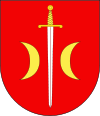 reprezentowana przez Burmistrza Terespola(Znak sprawy: IR.271.3.2022.AG)ZAPYTANIE OFERTOWE Rozdział 1POSTANOWIENIA OGÓLNERozdział 2OPIS PRZEDMIOTU ZAMÓWIENIARozdział 3TERMIN WYKONANIA ZAMÓWIENIA I FINANASOWANIERozdział 4WARUNKI UDZIAŁU W POSTĘPOWANIU I PODSTAWY WYKLUCZENIA Z UDZIAŁU W POSTĘPOWANIURozdział 5 DOKUMENTY WYMAGANE W POSTĘPOWANIURozdział 6 OPIS SPOSOBU PRZYGOTOWANIA OFERTYRozdział 7 MIEJSCE ORAZ TERMIN SKŁADANIA I OTWARCIA OFERTRozdział 8 OPIS SPOSOBU OBLICZANIA CENYRozdział 9BADANIE OFERTRozdział 10OPIS KRYTERIÓW, KTÓRYMI ZAMAWIAJĄCY BĘDZIE SIĘ KIEROWAŁ 
PRZY WYBORZE OFERTY, WRAZ Z PODANIEM WAG 
TYCH KRYTERIÓW I SPOSOBU OCENY OFERTL. p.KryteriumZnaczenie procentowe kryteriumMaksymalna liczba punktów, jakie może otrzymać oferta za dane kryterium1Oferowana cena (C)100%100 pktRozdział 11OCENA OFERT, OGŁOSZENIA WYNIKÓW, UDZIELENIE ZAMÓWIENIARozdział 12INFORMACJE O FORMALNOŚCIACH, JAKIE POWINNY 
ZOSTAĆ DOPEŁNIONE PO WYBORZE OFERTY W CELU ZAWARCIA UMOWYRozdział 13POSTANOWIENIA UMOWYRozdział 14OPIS SPOSOBU UDZIELANIA WYJAŚNIEŃ I ZMIAN TREŚCI ZAPYTANIARozdział 15 SPOSÓB POROZUMIEWANIA SIĘ ZAMAWIAJĄCEGO Z WYKONAWCAMI, OSOBY UPOWAŻNIONE DO KONTAKTURozdział 16OCHRONA DANYCH OSOBOWYCHZgodnie z art. 13 ust. 1 i 2 rozporządzenia Parlamentu Europejskiego i Rady (UE) 2016/679 z dnia 27 kwietnia 2016 r. w sprawie ochrony osób fizycznych w związku z przetwarzaniem danych osobowych i w sprawie swobodnego przepływu takich danych oraz uchylenia dyrektywy 95/46/WE (ogólne rozporządzenie o ochronie danych) (Dz. Urz. UE L 119 z 04.05.2016, str. 1), dalej „RODO”, Zamawiający informuje, że:  Jest administratorem danych osobowych Wykonawcy oraz osób, których dane Wykonawca przekazał w niniejszym postępowaniu;dane osobowe Wykonawcy przetwarzane będą na podstawie art. 6 ust. 1 lit. c RODO w celu związanym z postępowaniem o udzielenie zamówienia publicznego pn. „Przebudowa placu zabaw w centrum miasta”, prowadzonym zgodnie z regułą rozeznania rynku;odbiorcami danych osobowych Wykonawcy będą osoby lub podmioty, którym udostępniona zostanie dokumentacja postępowania;dane osobowe Wykonawcy będą przechowywane, przez okres 4 lat od dnia zakończenia postępowania o udzielenie zamówienia, a jeżeli czas trwania umowy przekracza 4 lata, okres przechowywania obejmuje cały czas trwania umowy;w odniesieniu do danych osobowych Wykonawcy decyzje nie będą podejmowane w sposób zautomatyzowany, stosowanie do art. 22 RODO;Wykonawca posiada:na podstawie art. 15 RODO prawo dostępu do danych osobowych dotyczących Wykonawcy;na podstawie art. 16 RODO prawo do sprostowania danych osobowych, o ile ich zmiana nie skutkuje zmianą wyniku postępowania o udzielenie zamówienia publicznego ani zmianą postanowień umowy w zakresie niezgodnym z zaproszeniem do składania ofert oraz nie narusza integralności protokołu oraz jego załączników;na podstawie art. 18 RODO prawo żądania od administratora ograniczenia przetwarzania danych osobowych z zastrzeżeniem przypadków, o których mowa w art. 18 ust. 2 RODO;  prawo do wniesienia skargi do Prezesa Urzędu Ochrony Danych Osobowych, gdy Wykonawca uzna, że przetwarzanie jego danych osobowych dotyczących narusza przepisy RODO;Wykonawcy nie przysługuje:w związku z art. 17 ust. 3 lit. b, d lub e RODO prawo do usunięcia danych osobowych;prawo do przenoszenia danych osobowych, o którym mowa w art. 20 RODO;na podstawie art. 21 RODO prawo sprzeciwu, wobec przetwarzania danych osobowych, gdyż podstawą prawną przetwarzania danych osobowych Wykonawcy jest art. 6 ust. 1 lit. c RODO. ZAŁĄCZNIKI DO ZAPYTANIA OFERTOWEGO